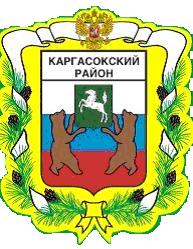 МУНИЦИПАЛЬНОЕ ОБРАЗОВАНИЕ «КАРГАСОКСКИЙ РАЙОН» ТОМСКОЙ ОБЛАСТИАДМИНИСТРАЦИЯ КАРГАСОКСКОГО РАЙОНАПОСТАНОВЛЕНИЕс. Каргасок В соответствии со статьёй 45 Градостроительного Кодекса Российской Федерации от 29.12.2004 №190-ФЗ, Федеральным законом от 06.10.2003 №131-ФЗ «Об общих принципах организации местного самоуправления  в Российской Федерации», рассмотрев обращение ООО «ИЦ «Проектор» от 02 апреля 2019 г. № 2402 и обзорную схему объекта Администрация Каргасокского района постановляет:1. Разрешить ООО «ИЦ «Проектор» подготовку документации по планировке территории по объекту ш. 59-19 «Обустройство Пуглалымского нефтяного месторождения. Кустовая площадка № 4. Корректировка» в соответствии со статьями 42, 45 и 46 Градостроительного кодекса Российской Федерации и действующим градостроительным законодательством.2. ООО «ИЦ «Проектор» в случае подготовки документации по планировке территории применительно к землям лесного фонда до утверждения такую документацию согласовать с органами государственной власти, осуществляющими предоставление лесных участков в границах земель лесного фонда.3. Настоящее постановление вступает в силу со дня его официального опубликования (обнародования).М.Е. Колотов8(38253) 2-13-5409.04.2019                                                                                                                                                                № 103О подготовке документации по планировке территории (проекта планировки территории) по объекту ш. 59-19 «Обустройство Пуглалымского нефтяного месторождения. Кустовая площадка № 4. Корректировка»Глава Каргасокского района                                                                                     А.П. Ащеулов